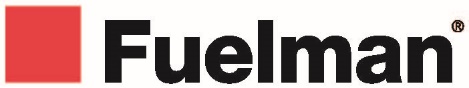 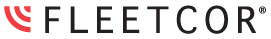 WHITELIST Request Form for Fuelman State of MS Contract AccountRequest for Removing Out-of-State Card Use RestrictionsOnly card level State restrictions will be lifted – No Account level Request will be granted. Request should be submitted 1-2 days prior to travel to allow for processing time.Please e-mail the completed Form to fraudalerts@fleetcor.com  and copy michelle.deleon@fleetcor.com; andrea.mercer@fleetcor.com Fraud analyst please add the following note to SalesForce: “This account has requested Out of State whitelisting”BG Number (found on your Invoice)Business (Account) Name Contract NameState of MississippiFull 17-digit Vehicle card # - You may list multiple card #’s. Only if they are traveling together. (No spaces or dashes in the card #)Provide the START and END travel dates which the card should be whitelistedProvide the EXACT STATES the cardholder will be traveling through for the round trip.Requestor Name & TitleEmail:Email:Date:Contact Phone #:Contact Phone #:Date: